Diocesane  Bedevaart  van  Antwerpen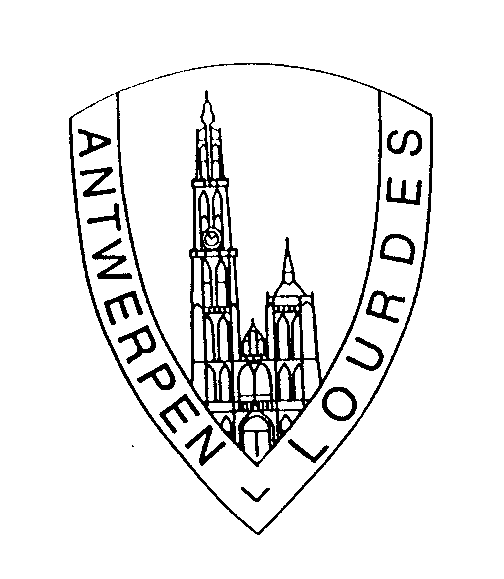 naar Onze-Lieve-Vrouw van Lourdes vzw     	Hof ter Lo 8 bus 2  -  2140 Borgerhout-AntwerpenONR. 0445.716.384____________________________Beste bedevaarder,Lourdes kan je niet uitleggen, Lourdes moet je beleven…We kunnen terugkijken op een zeer geslaagde 175ste Diocesane Bedevaart Antwerpen – Lourdes. Het leerde ons ook dat we, toch nog altijd voorzichtig, ons terug volop kunnen inzetten om met gasten naar Lourdes te gaan. De meeste gasten zullen met de TGV reizen. Voor de zieken die absoluut liggend moeten worden vervoerd en nog enkele anderen, zal de reis met een aangepaste ambulance-autocar gebeuren. De beslissing hieromtrent wordt door de geneesheren genomen. De reis met de TGV gebeurt in twee delen. Eerst worden de gasten met de bus naar Tourcoing gebracht (net over de Franse grens). Daar zullen ze op de TGV overstappen. De TGV brengt hen dan rechtstreeks naar Lourdes. Deze trein zal in de voormiddag (14 juli) vertrekken en in de late namiddag in Lourdes aankomen. De gasten zullen begeleid worden door artsen, verpleegkundigen en andere vrijwilligers.  De terugreis is voorzien op 20 juli. De reis met de ambulancebus: vertrek op 13 juli in de late namiddag vanuit België en de aankomst  in Lourdes voorzien we omstreeks 9 u ‘s morgens. Voor de terugreis vertrekt deze autocar de 19de juli ’s avonds en is terug in België op 20 juli in de voormiddag.We sturen u nu een formulier voor de verpleegdienst en het medisch dossier. Deze papieren dienen als aanvraag voor deelname aan de bedevaart en moeten ze snel mogelijk ingevuld teruggestuurd worden zoals vermeld op de documenten.Met vriendelijke groeten,Clara GrypHoofd zorgINSCHRIJVINGSFORMULIER VOOR BEDEVAART MET VERBLIJF IN ACCUEILGelieve dit blad ondertekend terug te bezorgen samen met je zorgendossier aanClara GrypNieuwstraat 212570 DuffelGSM +32 468 12 46 93        e-mail: dba.zorg1858@gmail.comschrijft in en gaat hiermee akkoord met de voorwaarden vermeld in onze folder 2024 en de algemene voorwaarden op keerzijde14 TOT EN MET 20 JULI JULIBEDEVAART 2024 (voor gasten die mee gaan met ambulancebus vanaf 13 juli)Datum:	.	.	.   Handtekeningen:	.          .          .          .  Uitsluitend voor ons secretariaat:rekening dd: .   .   .   .   .   .   . inschr. nr(s):.   .   .   .   .   .   .   .   .   .   .   									                 .   .   .   .   .   .   .   .   .   .Opm.:Algemene reisvoorwaardenReisdocumenten: kunnen slechts verstrekt worden nadat de spoorwegmaatschappijen, de vliegtuigchartermaatschappij en het autocarbedrijf de juiste vertrekuren ter beschikking gesteld hebben.Inschrijvingen:  tot alle beschikbare plaatsen benomen zijn of tot 6 weken vóór het vertrek per TGV of tot 8 weken vóór vertrek per vliegtuig.  Latere inschrijvingen worden aanvaard in de mate van de dan nog beschikbare of vrijgekomen plaatsen.Betalingen: uiterlijk 6 weken vóór de vertrekdatum voor treinbedevaarders. Vliegtuigbedevaarders zijn definitief ingeschreven na betaling van een voorschot van 50 % op de prijs van de vliegtuigreis. Saldo van de volledige reis moet betaald zijn uiterlijk 8 weken vóór het vertrek.Kosten bij annulering: -€ 25 tot 6 weken vóór vertrek van de treinbedevaarders en tot 8 weken vóór vertrek voor vliegtuigbedevaarders.-de totale reissom bij annulering binnen 6 weken vóór vertrek van de treinbedevaarders en binnen 8 weken vóór vertrek voor vliegtuigbedevaarders. We doen echter ons best om de hotelkosten volledig te kunnen terugbetalen.-Wanneer iemand anders de plaats inneemt van de annuleerder tot 1 week  vóór vertrek worden er geen kosten aangerekend voor de treinbedevaarders; voor de vliegtuigbedevaarders zijn er naamswijzigingskosten voor het ticket.-Bij annulering om gewettigde reden worden geen kosten aangerekend indien de annuleringsbijdrage betaald is.Reisformaliteiten:-voor personen van Belgische nationaliteit ouder dan 12 jaar: identiteitskaart-Belgen onder de 12 jaar:  hebben een “KIDS-ID” (elektronische identiteitskaart voor kinderen) nodig uitgereikt door de gemeente.-minderjarigen, niet vergezeld van hun ouder(s) of voogd, dienen houder te zijn van een (door de gemeente) gelegaliseerd attest, dat hun toestemming geeft om alleen of in gezelschap van... de reis mee te maken.-reizigers van niet-Belgische nationaliteit doen er goed aan bij de bevoegde instanties te informeren naar de formaliteiten die zij moeten vervullen.Prijs:  Onze prijzen, aangegeven in EURO en per persoon, zijn berekend op basis van tarieven en wisselkoersen geldig op 1 januari van het bedevaartjaar, en op basis van de tarieven voor het vervoer die dan bekend waren, in het bijzonder op de prijs der brandstof voor het vervoer per chartervlucht en op de toegepaste taksen, belastingen en toeslagen. De overeengekomen prijzen kunnen tot en met 14 kalenderdagen vóór het vertrek worden herzien, voor zover deze herziening het gevolg is van een wijziging in:a) de vervoerskosten, met inbegrip van de brandstofkosten en/ofb) de voor bepaalde diensten verschuldigde heffingen, toeslagen, belastingen en taksen.Zo de verhoging 10 % boven de totaalprijs gaat, kan de reiziger het contract zonder vergoeding verbreken. In dit geval heeft de reiziger recht op terugbetaling van de reeds betaalde bedragen.Verzekeringen:De bedevaarders die een eigen annulerings- en/of een reisbijstandsverzekering wensen, dienen hier zelf voor te zorgen.Wijzigingen: Ingeval er te weinig deelnemers zijn, in geval van overmacht of onvoorziene omstandigheden of afhankelijk van de beschikbare vervoermiddelen kan een bepaalde reis geannuleerd of gewijzigd worden.  De betaalde bedragen worden bij annulatie volledig terugbetaald aan de bedevaarders.  Wijziging heeft geen prijsverhoging tot gevolg.Verantwoordelijkheid: het bestuur vestigt er de aandacht van de bedevaarders op dat het niet aansprakelijk kan gesteld worden voor vertraging of oponthoud der treinen of vliegtuigen, verlies of diefstal van geld, reiskaart of bagage, of andere onvoorziene gevallen.De bescherming van uw persoonsgegevens is voor ons een prioriteit. Ook wij hebben ons privacy beleid aangepast aan de nieuwe Europese regels. Hierin kan u lezen welke persoonsgegevens wij van u verwerken, hoe en waarom, en hoe u contact kan opnemen met ons om uw rechten uit te oefenen. Raadpleeg hiervoor onze website https://wordpress.dba-lourdes.org/. Op verzoek bezorgen we dit ook per post.Klachten: wordt een klacht ter plaatse niet bevredigend opgelost door onze verantwoordelijke(n), dan moet de reiziger uiterlijk 14 dagen na de reis per aangetekend schrijven of tegen ontvangstbewijs klacht indienen bij het bedevaartbestuur.  Alle betwistingen behoren tot de uitsluitende bevoegdheid van de rechtbank van Antwerpen.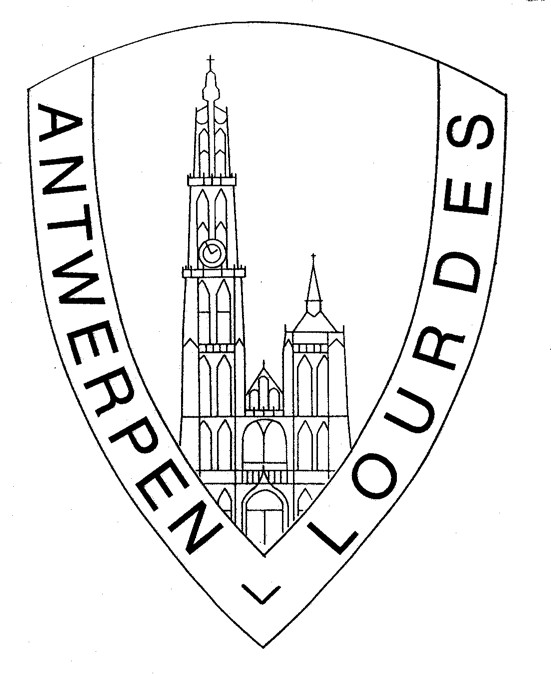 ZORGDOSSIER 2024Inlichtingenblad voor verpleging en hulpdienst  betreffende nodige zorg.Zorgvuldig in te vullen  en zo spoedig mogelijk terugzenden naarClare Gryp Nieuwstraat 21 – 2570 DuffelGSM +32 468 12 46  93   e-mail: dba.zorg1858@gmail.comKleef hier een plakbriefje van uw ziekenfondsBeste collega,Uw patiënt verkiest een reis te maken naar Lourdes. De missie van de “Diocesane Bedevaart van Antwerpen vzw” bestaat erin om dit mogelijk te maken voor zieke mensen, wat ook de reden is van hun lijden .  Een medische equipe bestaande uit ervaren artsen, verpleegkundigen en toegewijde vrijwilligers begeleiden deze zieken onbezoldigd op hun reis.De Geneeskundige Dienst van deze bedevaart streeft naar een optimale medische en verpleegkundige verzorging van de deelnemende zieken gedurende hun reis naar Lourdes.  Dit is enkel mogelijk mits kennis van het medisch dossier.  Volgende gegevens zijn voor ons minimaalVoorgaande gebeurtenissen en gekende allergieënactuele probleemlijst en diagnosesbehandelplan met recent medicatieschemaEen recente ontslagbrief en/of labowaarden kunnen eveneens erg waardevol zijn.U kunt ons deze gegevens best bezorgen als uitprint uit uw dossier.Indien dit niet mogelijk is vragen wij u om bijgevoegde lijst zo volledig mogelijk in te vullen. Mogen wij u vragen om de ingevulde formulieren onder gesloten omslag te zenden aanDr. Johan WENSBredestraat, 792180 Ekeren (Antwerpen)Tel. +32 3 665 06 00 (bij voorkeur tussen 08.00 en 09.00)Uiteraard zorgen wij voor de nodige discretie en wordt het medische geheim steeds gerespecteerd.  Indien u dit wenst kunt u ons ook steeds contacteren op bovenstaand adres.Met collegiale groet en veel dank.Johan WensGENEESKUNDIG DOSSIERHiermee geeft bovengenoemde deelnemer toelating aan de behandelende arts om aan de dokters van de bedevaart alle inlichtingen mede te delen, die nuttig kunnen zijn  voor de begeleiding tijdens de reis en het verblijf in Lourdes.Recente vaccinaties (COVID)Medische voorgeschiedenis en gekende allergieënHuidige diagnoses en belangrijke voorgaande gebeurtenissenHuidig behandelingsplan!!  Gelieve bij vertrek nogmaals een recent medicatieplan mee te geven !!Recente nuttige gegevens : labo’s, verslagen,….Graag toevoegenNaam*Voornaam*Geboortedatum*1. . . . . . . . . .. . . . . . . .. . . . . . . 2. . . . . . . . . .. . . . . . . .. . . . . . . 3. . . . . . . . . .. . . . . . . .. . . . . . . Straat. . . . . . . . . . . . . .. . . . . . . . . . . . . .. . . . . . . . . . . . . .Nr.. . .. . .Busnr.. . .Postcode. . . . Gemeente. . . . . . . . . . .. . . . . . . . . . .. . . . . . . . . . .. . . . . . . . . . .. . . . . . . . . . .. . . . . . . . . . .Telefoon. . . . . .GSM. . . . . . .. . . . . . .. . . . . . .e-mail. . . . . . .. . . . . . .Ik wens af en toe nieuwsberichten van de bedevaart te ontvangen:     ja  neenIk wil in de toekomst informatie blijven ontvangen over diocesane bedevaarten:           ja  neenGelieve in drukletters in te vullenGelieve in drukletters in te vullenGelieve in drukletters in te vullenGelieve in drukletters in te vullenGelieve in drukletters in te vullenGelieve in drukletters in te vullenGelieve in drukletters in te vullenGelieve in drukletters in te vullenGelieve in drukletters in te vullenGelieve in drukletters in te vullenGelieve in drukletters in te vullenGelieve in drukletters in te vullenGelieve in drukletters in te vullenGelieve in drukletters in te vullenGelieve in drukletters in te vullenGelieve in drukletters in te vullenGelieve in drukletters in te vullenGelieve in drukletters in te vullenGelieve in drukletters in te vullenGelieve in drukletters in te vullenGelieve in drukletters in te vullenGelieve in drukletters in te vullenGelieve in drukletters in te vullenNaamNaam. . . . . . . . . . . . . . . . . . . . . . . . . . . . . . . . . . . . . . . . . . . . . . . .. . . . . . . . . . . . . . . . . . . . . . . . . . . . . . . . . . . . . . . . . . . . . . . .. . . . . . . . . . . . . . . . . . . . . . . . . . . . . . . . . . . . . . . . . . . . . . . .. . . . . . . . . . . . . . . . . . . . . . . . . . . . . . . . . . . . . . . . . . . . . . . .. . . . . . . . . . . . . . . . . . . . . . . . . . . . . . . . . . . . . . . . . . . . . . . .. . . . . . . . . . . . . . . . . . . . . . . . . . . . . . . . . . . . . . . . . . . . . . . .. . . . . . . . . . . . . . . . . . . . . . . . . . . . . . . . . . . . . . . . . . . . . . . .. . . . . . . . . . . . . . . . . . . . . . . . . . . . . . . . . . . . . . . . . . . . . . . .. . . . . . . . . . . . . . . . . . . . . . . . . . . . . . . . . . . . . . . . . . . . . . . .. . . . . . . . . . . . . . . . . . . . . . . . . . . . . . . . . . . . . . . . . . . . . . . .. . . . . . . . . . . . . . . . . . . . . . . . . . . . . . . . . . . . . . . . . . . . . . . .. . . . . . . . . . . . . . . . . . . . . . . . . . . . . . . . . . . . . . . . . . . . . . . .. . . . . . . . . . . . . . . . . . . . . . . . . . . . . . . . . . . . . . . . . . . . . . . .. . . . . . . . . . . . . . . . . . . . . . . . . . . . . . . . . . . . . . . . . . . . . . . .. . . . . . . . . . . . . . . . . . . . . . . . . . . . . . . . . . . . . . . . . . . . . . . .. . . . . . . . . . . . . . . . . . . . . . . . . . . . . . . . . . . . . . . . . . . . . . . .. . . . . . . . . . . . . . . . . . . . . . . . . . . . . . . . . . . . . . . . . . . . . . . .. . . . . . . . . . . . . . . . . . . . . . . . . . . . . . . . . . . . . . . . . . . . . . . .. . . . . . . . . . . . . . . . . . . . . . . . . . . . . . . . . . . . . . . . . . . . . . . .. . . . . . . . . . . . . . . . . . . . . . . . . . . . . . . . . . . . . . . . . . . . . . . .. . . . . . . . . . . . . . . . . . . . . . . . . . . . . . . . . . . . . . . . . . . . . . . .VoornaamVoornaam. . . . . . . . . . . . . . . . . . . . . . . . . . . . . . . . . . . . . . . . . . . . . . . . . . . . . . . . . . . . . . . . . . . . . . . . . . . . . . . . . . . . . . . . . . . . . . . . . . . . . . . . . . . . . . . . . . . . . . . . . . . . . . . . . . . . . . . . . . . . . . . . . . . . . . . . . . . . . . . . . . . . . . . . . . . . . . . . . . . . . . . . . . . . . . . . . . . . . . . . . . . . . . . . . . . . . . . . . . . . . . . . . . . . . . . . . . . . . . . . . . . . . . . . . . . . . . . . . . . . . . . . . . . . . . . . . . . . . . . . . . . . . . . . . . . . . . . . . . . . . . . . . . . . . . . . . . . . . . . . . . . . . . . . . . . . . . . . . . . . . . . . . . . . . . . . . . . . . . . . . . . . . . . . . . . . . . . . . . . . . . . . . . . . . . . . . . . . . . . . . . . . . . . . . . . . . . . . . . . . . . . . . . . . . . . . . . . . . . . . . . . . . . . . . . . . . . . . . . . . . . . . . . . . . . . . . . . . . . . . . . . . . . . . . . . . . . . . . . . . . . . . . . . . . . . . . . . . . . . . . . . . . . . . . . . . . . . . . . . . . . . . . . . . . . . . . . . . . . . . . . . . . . . . . . . . . . . . . . . . . . . . . . . . . . . . . . . . . . . . . . . . . . . . . . . . . . . . . . . . . . . . . . . . . . . . . . . . . . . . . . . . . . . . . . . . . . . . . . . . . . . . . . . . . . . . . . . . . . . . . . . . . . . . . . . . . . . . . . . . . . . . . . . . . . . . . . StraatStraat. . . . . .. . . . . . . . . . . . . . . . . . . . . . . . . . . . . . . . . . . . . . . . . . . . . . . . . . . .. . . . . . . . . . . . . . . . . . . . . . . . . . . . . . . . . . . . . . . . . . . . . . . . . . . .. . . . . . . . . . . . . . . . . . . . . . . . . . . . . . . . . . . . . . . . . . . . . . . . . . . .. . . . . . . . . . . . . . . . . . . . . . . . . . . . . . . . . . . . . . . . . . . . . . . . . . . .. . . . . . . . . . . . . . . . . . . . . . . . . . . . . . . . . . . . . . . . . . . . . . . . . . . .. . . . . . . . . . . . . . . . . . . . . . . . . . . . . . . . . . . . . . . . . . . . . . . . . . . .. . . . . . . . . . . . . . . . . . . . . . . . . . . . . . . . . . . . . . . . . . . . . . . . . . . .. . . . . . . . . . . . . . . . . . . . . . . . . . . . . . . . . . . . . . . . . . . . . . . . . . . .. . . . . . . . . . . . . . . . . . . . . . . . . . . . . . . . . . . . . . . . . . . . . . . . . . . .. . . . . . . . . . . . . . . . . . . . . . . . . . . . . . . . . . . . . . . . . . . . . . . . . . . .. . . . . . . . . . . . . . . . . . . . . . . . . . . . . . . . . . . . . . . . . . . . . . . . . . . .. . . . . . . . . . . . . . . . . . . . . . . . . . . . . . . . . . . . . . . . . . . . . . . . . . . .. . . . . . . . . . . . . . . . . . . . . . . . . . . . . . . . . . . . . . . . . . . . . . NummerNummerNummer. . . . . . . . . bus. . postcodepostcode. . .  . . . . . . . .  . . . . . GemeenteGemeenteGemeente. . . . . . . . . . . . . . . . . . . . . . . . . . . . . . . . . . . . . . . . . . . . . . . . . . . . . . . . . . . . . . . . . . . . . . . . . . . . . . . . . . . . . . . . . . . . . . . . . . . . . . . . . . . . . . . . . . . . . . . . . . . . . . . . . . . . . . . . . . . . . . . . . . . . . . . . . . . . . . . . . . . . . . . . . . . . . . .   België   Nederland  België   Nederland  België   Nederland  België   Nederland  België   Nederland  België   Nederland  België   Nederland  België   Nederland  België   Nederland  vrouw  vrouw man manGeboortedatum . . . . . . . . . . . . . . . . . . . . . . . .Geboortedatum . . . . . . . . . . . . . . . . . . . . . . . .Geboortedatum . . . . . . . . . . . . . . . . . . . . . . . .Geboortedatum . . . . . . . . . . . . . . . . . . . . . . . .Geboortedatum . . . . . . . . . . . . . . . . . . . . . . . .Geboortedatum . . . . . . . . . . . . . . . . . . . . . . . .Geboortedatum . . . . . . . . . . . . . . . . . . . . . . . .Geboortedatum . . . . . . . . . . . . . . . . . . . . . . . .Geboortedatum . . . . . . . . . . . . . . . . . . . . . . . .Geboortedatum . . . . . . . . . . . . . . . . . . . . . . . .Geboortedatum . . . . . . . . . . . . . . . . . . . . . . . .Geboortedatum . . . . . . . . . . . . . . . . . . . . . . . .Geboortedatum . . . . . . . . . . . . . . . . . . . . . . . .Geboortedatum . . . . . . . . . . . . . . . . . . . . . . . .Geboortedatum . . . . . . . . . . . . . . . . . . . . . . . .Geboortedatum . . . . . . . . . . . . . . . . . . . . . . . .Geboortedatum . . . . . . . . . . . . . . . . . . . . . . . .Geboortedatum . . . . . . . . . . . . . . . . . . . . . . . .Geboortedatum . . . . . . . . . . . . . . . . . . . . . . . .TelefoonTelefoonTelefoon. . . . . . . . . . . . . . . . . . . . . . . . . . . . . . . . . . . .. . . . . . . . . . . . . . . . . . . . . . . . . . . . . . . . . . . .. . . . . . . . . . . . . . . . . . . . . . . . . . . . . . . . . . . .. . . . . . . . . . . . . . . . . . . . . . . . . . . . . . . . . . . .. . . . . . . . . . . . . . . . . . . . . . . . . . . . . . . . . . . .. . . . . . . . . . . . . . . . . . . . . . . . . . . . . . . . . . . .. . . . . . . . . . . . . . . . . . . . . . . . . . . . . . . . . . . .. . . . . . . . . . . . . . . . . . . . . . . . . . . . . . . . . . . .. . . . . . . . . . . . . . . . . . . . . . . . . . . . . . . . . . . .. . . . . . . . . . . . . . . . . . . . . . . . . . . . . . . . . . . .. . . . . . . . . . . . . . . . . . . . . . . . . . . . . . . . . . . .. . . . . . . . . . . . . . . . . . . . . . . . . . . . . . . . . . . .. . . . . . . . . . . . . . . . . . . . . . . . . . . . . . . . . . . .. . . . . . . . . . . . . . . . . . . . . . . . . . . . . . . . . . . .. . . . . . . . . . . . . . . . . . . . . . . . . . . . . . . . . . . .. . . . . . . . . . . . . . . . . . . . . . . . . . . . . . . . . . . .. . . . . . . . . . . . . . . . . . . . . . . . . . . . . . . . . . . .. . . . . . . . . . . . . . . . . . . . . . . . . . . . . . . . . . . .. . . . . . . . . . . . . . . . . . . . . . . . . . . . . . . . . . . .. . . . . . . . . . . . . . . . . . . . . . . . . . . . . . . . . . . .GSM-nummerGSM-nummerGSM-nummer. . . . . . . . . . . . . . . . . . . . . . . . . . . . . . . . . . . .. . . . . . . . . . . . . . . . . . . . . . . . . . . . . . . . . . . .. . . . . . . . . . . . . . . . . . . . . . . . . . . . . . . . . . . .. . . . . . . . . . . . . . . . . . . . . . . . . . . . . . . . . . . .. . . . . . . . . . . . . . . . . . . . . . . . . . . . . . . . . . . .. . . . . . . . . . . . . . . . . . . . . . . . . . . . . . . . . . . .. . . . . . . . . . . . . . . . . . . . . . . . . . . . . . . . . . . .. . . . . . . . . . . . . . . . . . . . . . . . . . . . . . . . . . . .. . . . . . . . . . . . . . . . . . . . . . . . . . . . . . . . . . . .. . . . . . . . . . . . . . . . . . . . . . . . . . . . . . . . . . . .. . . . . . . . . . . . . . . . . . . . . . . . . . . . . . . . . . . .. . . . . . . . . . . . . . . . . . . . . . . . . . . . . . . . . . . .. . . . . . . . . . . . . . . . . . . . . . . . . . . . . . . . . . . .. . . . . . . . . . . . . . . . . . . . . . . . . . . . . . . . . . . .. . . . . . . . . . . . . . . . . . . . . . . . . . . . . . . . . . . .. . . . . . . . . . . . . . . . . . . . . . . . . . . . . . . . . . . .. . . . . . . . . . . . . . . . . . . . . . . . . . . . . . . . . . . .. . . . . . . . . . . . . . . . . . . . . . . . . . . . . . . . . . . .. . . . . . . . . . . . . . . . . . . . . . . . . . . . . . . . . . . .. . . . . . . . . . . . . . . . . . . . . . . . . . . . . . . . . . . .e-maile-maile-mail. . . . . . . . . . . . . . . . . . . . . . . . . . . . . . . . . . . .. . . . . . . . . . . . . . . . . . . . . . . . . . . . . . . . . . . .. . . . . . . . . . . . . . . . . . . . . . . . . . . . . . . . . . . .. . . . . . . . . . . . . . . . . . . . . . . . . . . . . . . . . . . .. . . . . . . . . . . . . . . . . . . . . . . . . . . . . . . . . . . .. . . . . . . . . . . . . . . . . . . . . . . . . . . . . . . . . . . .. . . . . . . . . . . . . . . . . . . . . . . . . . . . . . . . . . . .. . . . . . . . . . . . . . . . . . . . . . . . . . . . . . . . . . . .. . . . . . . . . . . . . . . . . . . . . . . . . . . . . . . . . . . .. . . . . . . . . . . . . . . . . . . . . . . . . . . . . . . . . . . .. . . . . . . . . . . . . . . . . . . . . . . . . . . . . . . . . . . .. . . . . . . . . . . . . . . . . . . . . . . . . . . . . . . . . . . .. . . . . . . . . . . . . . . . . . . . . . . . . . . . . . . . . . . .. . . . . . . . . . . . . . . . . . . . . . . . . . . . . . . . . . . .. . . . . . . . . . . . . . . . . . . . . . . . . . . . . . . . . . . .. . . . . . . . . . . . . . . . . . . . . . . . . . . . . . . . . . . .. . . . . . . . . . . . . . . . . . . . . . . . . . . . . . . . . . . .. . . . . . . . . . . . . . . . . . . . . . . . . . . . . . . . . . . .. . . . . . . . . . . . . . . . . . . . . . . . . . . . . . . . . . . .. . . . . . . . . . . . . . . . . . . . . . . . . . . . . . . . . . . .Naam  echtgenoot  echtgenote  vertrouwenspersoon   contactpersoon thuis. . . . . . . . . . . . . . . . . . . . . . . . . . . . . . . . . . . . . . . . . . . . . . . . . . . . . . . . . . . . . . . . . . . . . . . . . . . . . . . .Naam  echtgenoot  echtgenote  vertrouwenspersoon   contactpersoon thuis. . . . . . . . . . . . . . . . . . . . . . . . . . . . . . . . . . . . . . . . . . . . . . . . . . . . . . . . . . . . . . . . . . . . . . . . . . . . . . . .Naam  echtgenoot  echtgenote  vertrouwenspersoon   contactpersoon thuis. . . . . . . . . . . . . . . . . . . . . . . . . . . . . . . . . . . . . . . . . . . . . . . . . . . . . . . . . . . . . . . . . . . . . . . . . . . . . . . .Naam  echtgenoot  echtgenote  vertrouwenspersoon   contactpersoon thuis. . . . . . . . . . . . . . . . . . . . . . . . . . . . . . . . . . . . . . . . . . . . . . . . . . . . . . . . . . . . . . . . . . . . . . . . . . . . . . . .Naam  echtgenoot  echtgenote  vertrouwenspersoon   contactpersoon thuis. . . . . . . . . . . . . . . . . . . . . . . . . . . . . . . . . . . . . . . . . . . . . . . . . . . . . . . . . . . . . . . . . . . . . . . . . . . . . . . .Naam  echtgenoot  echtgenote  vertrouwenspersoon   contactpersoon thuis. . . . . . . . . . . . . . . . . . . . . . . . . . . . . . . . . . . . . . . . . . . . . . . . . . . . . . . . . . . . . . . . . . . . . . . . . . . . . . . .Naam  echtgenoot  echtgenote  vertrouwenspersoon   contactpersoon thuis. . . . . . . . . . . . . . . . . . . . . . . . . . . . . . . . . . . . . . . . . . . . . . . . . . . . . . . . . . . . . . . . . . . . . . . . . . . . . . . .Naam  echtgenoot  echtgenote  vertrouwenspersoon   contactpersoon thuis. . . . . . . . . . . . . . . . . . . . . . . . . . . . . . . . . . . . . . . . . . . . . . . . . . . . . . . . . . . . . . . . . . . . . . . . . . . . . . . .Naam  echtgenoot  echtgenote  vertrouwenspersoon   contactpersoon thuis. . . . . . . . . . . . . . . . . . . . . . . . . . . . . . . . . . . . . . . . . . . . . . . . . . . . . . . . . . . . . . . . . . . . . . . . . . . . . . . .Naam  echtgenoot  echtgenote  vertrouwenspersoon   contactpersoon thuis. . . . . . . . . . . . . . . . . . . . . . . . . . . . . . . . . . . . . . . . . . . . . . . . . . . . . . . . . . . . . . . . . . . . . . . . . . . . . . . .Naam  echtgenoot  echtgenote  vertrouwenspersoon   contactpersoon thuis. . . . . . . . . . . . . . . . . . . . . . . . . . . . . . . . . . . . . . . . . . . . . . . . . . . . . . . . . . . . . . . . . . . . . . . . . . . . . . . .Naam  echtgenoot  echtgenote  vertrouwenspersoon   contactpersoon thuis. . . . . . . . . . . . . . . . . . . . . . . . . . . . . . . . . . . . . . . . . . . . . . . . . . . . . . . . . . . . . . . . . . . . . . . . . . . . . . . .Naam  echtgenoot  echtgenote  vertrouwenspersoon   contactpersoon thuis. . . . . . . . . . . . . . . . . . . . . . . . . . . . . . . . . . . . . . . . . . . . . . . . . . . . . . . . . . . . . . . . . . . . . . . . . . . . . . . .Naam  echtgenoot  echtgenote  vertrouwenspersoon   contactpersoon thuis. . . . . . . . . . . . . . . . . . . . . . . . . . . . . . . . . . . . . . . . . . . . . . . . . . . . . . . . . . . . . . . . . . . . . . . . . . . . . . . .Naam  echtgenoot  echtgenote  vertrouwenspersoon   contactpersoon thuis. . . . . . . . . . . . . . . . . . . . . . . . . . . . . . . . . . . . . . . . . . . . . . . . . . . . . . . . . . . . . . . . . . . . . . . . . . . . . . . .Naam  echtgenoot  echtgenote  vertrouwenspersoon   contactpersoon thuis. . . . . . . . . . . . . . . . . . . . . . . . . . . . . . . . . . . . . . . . . . . . . . . . . . . . . . . . . . . . . . . . . . . . . . . . . . . . . . . .Naam  echtgenoot  echtgenote  vertrouwenspersoon   contactpersoon thuis. . . . . . . . . . . . . . . . . . . . . . . . . . . . . . . . . . . . . . . . . . . . . . . . . . . . . . . . . . . . . . . . . . . . . . . . . . . . . . . .Naam  echtgenoot  echtgenote  vertrouwenspersoon   contactpersoon thuis. . . . . . . . . . . . . . . . . . . . . . . . . . . . . . . . . . . . . . . . . . . . . . . . . . . . . . . . . . . . . . . . . . . . . . . . . . . . . . . .Naam  echtgenoot  echtgenote  vertrouwenspersoon   contactpersoon thuis. . . . . . . . . . . . . . . . . . . . . . . . . . . . . . . . . . . . . . . . . . . . . . . . . . . . . . . . . . . . . . . . . . . . . . . . . . . . . . . .Naam  echtgenoot  echtgenote  vertrouwenspersoon   contactpersoon thuis. . . . . . . . . . . . . . . . . . . . . . . . . . . . . . . . . . . . . . . . . . . . . . . . . . . . . . . . . . . . . . . . . . . . . . . . . . . . . . . .Naam  echtgenoot  echtgenote  vertrouwenspersoon   contactpersoon thuis. . . . . . . . . . . . . . . . . . . . . . . . . . . . . . . . . . . . . . . . . . . . . . . . . . . . . . . . . . . . . . . . . . . . . . . . . . . . . . . .Naam  echtgenoot  echtgenote  vertrouwenspersoon   contactpersoon thuis. . . . . . . . . . . . . . . . . . . . . . . . . . . . . . . . . . . . . . . . . . . . . . . . . . . . . . . . . . . . . . . . . . . . . . . . . . . . . . . .Naam  echtgenoot  echtgenote  vertrouwenspersoon   contactpersoon thuis. . . . . . . . . . . . . . . . . . . . . . . . . . . . . . . . . . . . . . . . . . . . . . . . . . . . . . . . . . . . . . . . . . . . . . . . . . . . . . . .ContactgegevensContactgegevensTelefoon . . . . . . . . . . . . . . . . . . . . . .Telefoon . . . . . . . . . . . . . . . . . . . . . .Telefoon . . . . . . . . . . . . . . . . . . . . . .Telefoon . . . . . . . . . . . . . . . . . . . . . .Telefoon . . . . . . . . . . . . . . . . . . . . . .Telefoon . . . . . . . . . . . . . . . . . . . . . .Telefoon . . . . . . . . . . . . . . . . . . . . . .Telefoon . . . . . . . . . . . . . . . . . . . . . .Telefoon . . . . . . . . . . . . . . . . . . . . . .Telefoon . . . . . . . . . . . . . . . . . . . . . .Telefoon . . . . . . . . . . . . . . . . . . . . . .Telefoon . . . . . . . . . . . . . . . . . . . . . .Telefoon . . . . . . . . . . . . . . . . . . . . . .GSM . . . . . . . . . . . . . . . . . . . .GSM . . . . . . . . . . . . . . . . . . . .GSM . . . . . . . . . . . . . . . . . . . .GSM . . . . . . . . . . . . . . . . . . . .GSM . . . . . . . . . . . . . . . . . . . .GSM . . . . . . . . . . . . . . . . . . . .GSM . . . . . . . . . . . . . . . . . . . .GSM . . . . . . . . . . . . . . . . . . . .Wijze van verplaatsingWijze van verplaatsingWijze van verplaatsingWijze van verplaatsingWijze van verplaatsingWijze van verplaatsingWijze van verplaatsingWijze van verplaatsingWijze van verplaatsingWijze van verplaatsingWijze van verplaatsingWijze van verplaatsingWijze van verplaatsingWijze van verplaatsingWijze van verplaatsingWijze van verplaatsingWijze van verplaatsingWijze van verplaatsingWijze van verplaatsingWijze van verplaatsingWijze van verplaatsingWijze van verplaatsingWijze van verplaatsingKorte afstandenKorte afstanden zelfstandig zelfstandig zelfstandig rollator/stok rollator/stok rollator/stok rollator/stok rolstoel rolstoel rolstoel blauwe kar blauwe kar blauwe kar blauwe kar blauwe kar liggend liggend liggend liggend liggend liggendLange afstandenLange afstanden zelfstandig zelfstandig zelfstandig rollator/stok rollator/stok rollator/stok rollator/stok rolstoel rolstoel rolstoel blauwe kar blauwe kar blauwe kar blauwe kar blauwe kar liggend liggend liggend liggend liggend liggendRolstoel LourdesRolstoel Lourdes ja ja ja neen neen neen neenHet meenemen van een eigen rolstoel is, omwille van de beperkte plaats op de TGV beperkt. De organisatie behoudt zich het recht voor om het meenemen van de eigen rolstoel niet toe te staan. Het meenemen van een eigen rolstoel is, omwille van de beperkte plaats op de TGV beperkt. De organisatie behoudt zich het recht voor om het meenemen van de eigen rolstoel niet toe te staan. Het meenemen van een eigen rolstoel is, omwille van de beperkte plaats op de TGV beperkt. De organisatie behoudt zich het recht voor om het meenemen van de eigen rolstoel niet toe te staan. Het meenemen van een eigen rolstoel is, omwille van de beperkte plaats op de TGV beperkt. De organisatie behoudt zich het recht voor om het meenemen van de eigen rolstoel niet toe te staan. Het meenemen van een eigen rolstoel is, omwille van de beperkte plaats op de TGV beperkt. De organisatie behoudt zich het recht voor om het meenemen van de eigen rolstoel niet toe te staan. Het meenemen van een eigen rolstoel is, omwille van de beperkte plaats op de TGV beperkt. De organisatie behoudt zich het recht voor om het meenemen van de eigen rolstoel niet toe te staan. Het meenemen van een eigen rolstoel is, omwille van de beperkte plaats op de TGV beperkt. De organisatie behoudt zich het recht voor om het meenemen van de eigen rolstoel niet toe te staan. Het meenemen van een eigen rolstoel is, omwille van de beperkte plaats op de TGV beperkt. De organisatie behoudt zich het recht voor om het meenemen van de eigen rolstoel niet toe te staan. Het meenemen van een eigen rolstoel is, omwille van de beperkte plaats op de TGV beperkt. De organisatie behoudt zich het recht voor om het meenemen van de eigen rolstoel niet toe te staan. Het meenemen van een eigen rolstoel is, omwille van de beperkte plaats op de TGV beperkt. De organisatie behoudt zich het recht voor om het meenemen van de eigen rolstoel niet toe te staan. Het meenemen van een eigen rolstoel is, omwille van de beperkte plaats op de TGV beperkt. De organisatie behoudt zich het recht voor om het meenemen van de eigen rolstoel niet toe te staan. Het meenemen van een eigen rolstoel is, omwille van de beperkte plaats op de TGV beperkt. De organisatie behoudt zich het recht voor om het meenemen van de eigen rolstoel niet toe te staan. Het meenemen van een eigen rolstoel is, omwille van de beperkte plaats op de TGV beperkt. De organisatie behoudt zich het recht voor om het meenemen van de eigen rolstoel niet toe te staan. Het meenemen van een eigen rolstoel is, omwille van de beperkte plaats op de TGV beperkt. De organisatie behoudt zich het recht voor om het meenemen van de eigen rolstoel niet toe te staan. In hoeverre hebt u hulp nodig?In hoeverre hebt u hulp nodig?In hoeverre hebt u hulp nodig?In hoeverre hebt u hulp nodig?In hoeverre hebt u hulp nodig?In hoeverre hebt u hulp nodig?In hoeverre hebt u hulp nodig?In hoeverre hebt u hulp nodig?In hoeverre hebt u hulp nodig?In hoeverre hebt u hulp nodig?In hoeverre hebt u hulp nodig?In hoeverre hebt u hulp nodig?In hoeverre hebt u hulp nodig?In hoeverre hebt u hulp nodig?In hoeverre hebt u hulp nodig?In hoeverre hebt u hulp nodig?In hoeverre hebt u hulp nodig?In hoeverre hebt u hulp nodig?In hoeverre hebt u hulp nodig?In hoeverre hebt u hulp nodig?In hoeverre hebt u hulp nodig?In hoeverre hebt u hulp nodig?In hoeverre hebt u hulp nodig?Bij het wassen:  geen hulp   weinig hulp (rug, voeten…)   volledige hulp (o.a. douche met hulp)Bij het wassen:  geen hulp   weinig hulp (rug, voeten…)   volledige hulp (o.a. douche met hulp)Bij het wassen:  geen hulp   weinig hulp (rug, voeten…)   volledige hulp (o.a. douche met hulp)Bij het wassen:  geen hulp   weinig hulp (rug, voeten…)   volledige hulp (o.a. douche met hulp)Bij het wassen:  geen hulp   weinig hulp (rug, voeten…)   volledige hulp (o.a. douche met hulp)Bij het wassen:  geen hulp   weinig hulp (rug, voeten…)   volledige hulp (o.a. douche met hulp)Bij het wassen:  geen hulp   weinig hulp (rug, voeten…)   volledige hulp (o.a. douche met hulp)Bij het wassen:  geen hulp   weinig hulp (rug, voeten…)   volledige hulp (o.a. douche met hulp)Bij het wassen:  geen hulp   weinig hulp (rug, voeten…)   volledige hulp (o.a. douche met hulp)Bij het wassen:  geen hulp   weinig hulp (rug, voeten…)   volledige hulp (o.a. douche met hulp)Bij het wassen:  geen hulp   weinig hulp (rug, voeten…)   volledige hulp (o.a. douche met hulp)Bij het wassen:  geen hulp   weinig hulp (rug, voeten…)   volledige hulp (o.a. douche met hulp)Bij het wassen:  geen hulp   weinig hulp (rug, voeten…)   volledige hulp (o.a. douche met hulp)Bij het wassen:  geen hulp   weinig hulp (rug, voeten…)   volledige hulp (o.a. douche met hulp)Bij het wassen:  geen hulp   weinig hulp (rug, voeten…)   volledige hulp (o.a. douche met hulp)Bij het wassen:  geen hulp   weinig hulp (rug, voeten…)   volledige hulp (o.a. douche met hulp)Bij het wassen:  geen hulp   weinig hulp (rug, voeten…)   volledige hulp (o.a. douche met hulp)Bij het wassen:  geen hulp   weinig hulp (rug, voeten…)   volledige hulp (o.a. douche met hulp)Bij het wassen:  geen hulp   weinig hulp (rug, voeten…)   volledige hulp (o.a. douche met hulp)Bij het wassen:  geen hulp   weinig hulp (rug, voeten…)   volledige hulp (o.a. douche met hulp)Bij het wassen:  geen hulp   weinig hulp (rug, voeten…)   volledige hulp (o.a. douche met hulp)Bij het wassen:  geen hulp   weinig hulp (rug, voeten…)   volledige hulp (o.a. douche met hulp)Bij het wassen:  geen hulp   weinig hulp (rug, voeten…)   volledige hulp (o.a. douche met hulp) bedbad   bedbad   bedbad     andere . . . . . . . . . . . . . . . . . . . . . . . . . . . . . . . . . . . . . . . .   andere . . . . . . . . . . . . . . . . . . . . . . . . . . . . . . . . . . . . . . . .   andere . . . . . . . . . . . . . . . . . . . . . . . . . . . . . . . . . . . . . . . .   andere . . . . . . . . . . . . . . . . . . . . . . . . . . . . . . . . . . . . . . . .   andere . . . . . . . . . . . . . . . . . . . . . . . . . . . . . . . . . . . . . . . .   andere . . . . . . . . . . . . . . . . . . . . . . . . . . . . . . . . . . . . . . . .   andere . . . . . . . . . . . . . . . . . . . . . . . . . . . . . . . . . . . . . . . .   andere . . . . . . . . . . . . . . . . . . . . . . . . . . . . . . . . . . . . . . . .   andere . . . . . . . . . . . . . . . . . . . . . . . . . . . . . . . . . . . . . . . .   andere . . . . . . . . . . . . . . . . . . . . . . . . . . . . . . . . . . . . . . . .   andere . . . . . . . . . . . . . . . . . . . . . . . . . . . . . . . . . . . . . . . .   andere . . . . . . . . . . . . . . . . . . . . . . . . . . . . . . . . . . . . . . . .   andere . . . . . . . . . . . . . . . . . . . . . . . . . . . . . . . . . . . . . . . .   andere . . . . . . . . . . . . . . . . . . . . . . . . . . . . . . . . . . . . . . . .   andere . . . . . . . . . . . . . . . . . . . . . . . . . . . . . . . . . . . . . . . .   andere . . . . . . . . . . . . . . . . . . . . . . . . . . . . . . . . . . . . . . . .   andere . . . . . . . . . . . . . . . . . . . . . . . . . . . . . . . . . . . . . . . .   andere . . . . . . . . . . . . . . . . . . . . . . . . . . . . . . . . . . . . . . . .Bij het aandoen van steunkousen  ja   neenBij het aandoen van steunkousen  ja   neenBij het aandoen van steunkousen  ja   neenBij het aandoen van steunkousen  ja   neenBij het aandoen van steunkousen  ja   neenBij het aandoen van steunkousen  ja   neenBij het aandoen van steunkousen  ja   neenBij het aandoen van steunkousen  ja   neenBij het aandoen van steunkousen  ja   neenBij het aandoen van steunkousen  ja   neenBij het aandoen van steunkousen  ja   neenBij het aandoen van steunkousen  ja   neenBij het aandoen van steunkousen  ja   neenBij het aandoen van steunkousen  ja   neenBij het aandoen van steunkousen  ja   neenBij het aandoen van steunkousen  ja   neenBij het aandoen van steunkousen  ja   neenBij het aandoen van steunkousen  ja   neenBij het aandoen van steunkousen  ja   neenBij het aandoen van steunkousen  ja   neenBij het aandoen van steunkousen  ja   neenBij het aandoen van steunkousen  ja   neenBij het aandoen van steunkousen  ja   neenBij het eten Bij het eten  voorbereiden/snijden  voorbereiden/snijden  voorbereiden/snijden  voorbereiden/snijden  voorbereiden/snijden  volledige hulp  volledige hulp  volledige hulp  volledige hulp  volledige hulp  volledige hulp  volledige hulp  volledige hulp  volledige hulp  volledige hulp  volledige hulp  volledige hulp  volledige hulp  volledige hulp  volledige hulp  volledige hulp IncontinentieIncontinentie inco materiaal  inco materiaal  inco materiaal  inco materiaal  urinezakje urinezakje urinezakje urinezakje urinezakje stoma stoma mictietraining mictietraining mictietraining mictietraining mictietraining mictietraining mictietraining n.v.t. n.v.t. n.v.t.Andere specifieke zorg:Andere specifieke zorg:Andere specifieke zorg:Andere specifieke zorg:. . . . . . . . . . . . . . . . . . . . . . . . . . . . . . . . . . . . . . . . . . . .  . . . . . . . . . . . . . . . . . . . . . . . . . . . . . . . . . . . . . . . . . . . .  . . . . . . . . . . . . . . . . . . . . . . . . . . . . . . . . . . . . . . . . . . . .  . . . . . . . . . . . . . . . . . . . . . . . . . . . . . . . . . . . . . . . . . . . .  . . . . . . . . . . . . . . . . . . . . . . . . . . . . . . . . . . . . . . . . . . . .  . . . . . . . . . . . . . . . . . . . . . . . . . . . . . . . . . . . . . . . . . . . .  . . . . . . . . . . . . . . . . . . . . . . . . . . . . . . . . . . . . . . . . . . . .  . . . . . . . . . . . . . . . . . . . . . . . . . . . . . . . . . . . . . . . . . . . .  . . . . . . . . . . . . . . . . . . . . . . . . . . . . . . . . . . . . . . . . . . . .  . . . . . . . . . . . . . . . . . . . . . . . . . . . . . . . . . . . . . . . . . . . .  . . . . . . . . . . . . . . . . . . . . . . . . . . . . . . . . . . . . . . . . . . . .  . . . . . . . . . . . . . . . . . . . . . . . . . . . . . . . . . . . . . . . . . . . .  . . . . . . . . . . . . . . . . . . . . . . . . . . . . . . . . . . . . . . . . . . . .  . . . . . . . . . . . . . . . . . . . . . . . . . . . . . . . . . . . . . . . . . . . .  . . . . . . . . . . . . . . . . . . . . . . . . . . . . . . . . . . . . . . . . . . . .  . . . . . . . . . . . . . . . . . . . . . . . . . . . . . . . . . . . . . . . . . . . .  . . . . . . . . . . . . . . . . . . . . . . . . . . . . . . . . . . . . . . . . . . . .  . . . . . . . . . . . . . . . . . . . . . . . . . . . . . . . . . . . . . . . . . . . .  . . . . . . . . . . . . . . . . . . . . . . . . . . . . . . . . . . . . . . . . . . . .  Hebt u een dieet nodig? Hebt u een dieet nodig? Hebt u een dieet nodig? Hebt u een dieet nodig?  geen geen geen geen diabetes diabetes diabetes diabetes diabetes diabetes diabetes diabetes zoutloos zoutloos zoutloos zoutloos zoutloos zoutloos zoutloos vetarm vetarm vetarm vetarm gemalen gemalen gemalen gemalen gemalen gemalen gemalen gemalen ander ander ander ander ander ander anderNachtrustHoog-laag bed  ja   neenHoog-laag bed  ja   neenHoog-laag bed  ja   neenHoog-laag bed  ja   neenHoog-laag bed  ja   neenHoog-laag bed  ja   neenSponden  ja   neenSponden  ja   neenSponden  ja   neenSponden  ja   neenSponden  ja   neenSponden  ja   neenpapegaaistokpapegaaistokpapegaaistokpapegaaistokpapegaaistokpapegaaistok ja   neen ja   neen ja   neen ja   neen ja   neenGezondheidstoestand: (zijn er bepaalde mogelijke onverwachte medische, psychische / emotionele problemen waar we rekening met moeten houden?) . . . . . . . . . . . . . . . . . . . . . . . . . . . . . . . . . . . . . . . . . . . . . . . . . . . . . . . . . . . . . . . . . . . . . . . . . . . . .Gezondheidstoestand: (zijn er bepaalde mogelijke onverwachte medische, psychische / emotionele problemen waar we rekening met moeten houden?) . . . . . . . . . . . . . . . . . . . . . . . . . . . . . . . . . . . . . . . . . . . . . . . . . . . . . . . . . . . . . . . . . . . . . . . . . . . . .Gezondheidstoestand: (zijn er bepaalde mogelijke onverwachte medische, psychische / emotionele problemen waar we rekening met moeten houden?) . . . . . . . . . . . . . . . . . . . . . . . . . . . . . . . . . . . . . . . . . . . . . . . . . . . . . . . . . . . . . . . . . . . . . . . . . . . . .Gezondheidstoestand: (zijn er bepaalde mogelijke onverwachte medische, psychische / emotionele problemen waar we rekening met moeten houden?) . . . . . . . . . . . . . . . . . . . . . . . . . . . . . . . . . . . . . . . . . . . . . . . . . . . . . . . . . . . . . . . . . . . . . . . . . . . . .Gezondheidstoestand: (zijn er bepaalde mogelijke onverwachte medische, psychische / emotionele problemen waar we rekening met moeten houden?) . . . . . . . . . . . . . . . . . . . . . . . . . . . . . . . . . . . . . . . . . . . . . . . . . . . . . . . . . . . . . . . . . . . . . . . . . . . . .Gezondheidstoestand: (zijn er bepaalde mogelijke onverwachte medische, psychische / emotionele problemen waar we rekening met moeten houden?) . . . . . . . . . . . . . . . . . . . . . . . . . . . . . . . . . . . . . . . . . . . . . . . . . . . . . . . . . . . . . . . . . . . . . . . . . . . . .Gezondheidstoestand: (zijn er bepaalde mogelijke onverwachte medische, psychische / emotionele problemen waar we rekening met moeten houden?) . . . . . . . . . . . . . . . . . . . . . . . . . . . . . . . . . . . . . . . . . . . . . . . . . . . . . . . . . . . . . . . . . . . . . . . . . . . . .Gezondheidstoestand: (zijn er bepaalde mogelijke onverwachte medische, psychische / emotionele problemen waar we rekening met moeten houden?) . . . . . . . . . . . . . . . . . . . . . . . . . . . . . . . . . . . . . . . . . . . . . . . . . . . . . . . . . . . . . . . . . . . . . . . . . . . . .Gezondheidstoestand: (zijn er bepaalde mogelijke onverwachte medische, psychische / emotionele problemen waar we rekening met moeten houden?) . . . . . . . . . . . . . . . . . . . . . . . . . . . . . . . . . . . . . . . . . . . . . . . . . . . . . . . . . . . . . . . . . . . . . . . . . . . . .Gezondheidstoestand: (zijn er bepaalde mogelijke onverwachte medische, psychische / emotionele problemen waar we rekening met moeten houden?) . . . . . . . . . . . . . . . . . . . . . . . . . . . . . . . . . . . . . . . . . . . . . . . . . . . . . . . . . . . . . . . . . . . . . . . . . . . . .Gezondheidstoestand: (zijn er bepaalde mogelijke onverwachte medische, psychische / emotionele problemen waar we rekening met moeten houden?) . . . . . . . . . . . . . . . . . . . . . . . . . . . . . . . . . . . . . . . . . . . . . . . . . . . . . . . . . . . . . . . . . . . . . . . . . . . . .Gezondheidstoestand: (zijn er bepaalde mogelijke onverwachte medische, psychische / emotionele problemen waar we rekening met moeten houden?) . . . . . . . . . . . . . . . . . . . . . . . . . . . . . . . . . . . . . . . . . . . . . . . . . . . . . . . . . . . . . . . . . . . . . . . . . . . . .Gezondheidstoestand: (zijn er bepaalde mogelijke onverwachte medische, psychische / emotionele problemen waar we rekening met moeten houden?) . . . . . . . . . . . . . . . . . . . . . . . . . . . . . . . . . . . . . . . . . . . . . . . . . . . . . . . . . . . . . . . . . . . . . . . . . . . . .Gezondheidstoestand: (zijn er bepaalde mogelijke onverwachte medische, psychische / emotionele problemen waar we rekening met moeten houden?) . . . . . . . . . . . . . . . . . . . . . . . . . . . . . . . . . . . . . . . . . . . . . . . . . . . . . . . . . . . . . . . . . . . . . . . . . . . . .Gezondheidstoestand: (zijn er bepaalde mogelijke onverwachte medische, psychische / emotionele problemen waar we rekening met moeten houden?) . . . . . . . . . . . . . . . . . . . . . . . . . . . . . . . . . . . . . . . . . . . . . . . . . . . . . . . . . . . . . . . . . . . . . . . . . . . . .Gezondheidstoestand: (zijn er bepaalde mogelijke onverwachte medische, psychische / emotionele problemen waar we rekening met moeten houden?) . . . . . . . . . . . . . . . . . . . . . . . . . . . . . . . . . . . . . . . . . . . . . . . . . . . . . . . . . . . . . . . . . . . . . . . . . . . . .Gezondheidstoestand: (zijn er bepaalde mogelijke onverwachte medische, psychische / emotionele problemen waar we rekening met moeten houden?) . . . . . . . . . . . . . . . . . . . . . . . . . . . . . . . . . . . . . . . . . . . . . . . . . . . . . . . . . . . . . . . . . . . . . . . . . . . . .Gezondheidstoestand: (zijn er bepaalde mogelijke onverwachte medische, psychische / emotionele problemen waar we rekening met moeten houden?) . . . . . . . . . . . . . . . . . . . . . . . . . . . . . . . . . . . . . . . . . . . . . . . . . . . . . . . . . . . . . . . . . . . . . . . . . . . . .Gezondheidstoestand: (zijn er bepaalde mogelijke onverwachte medische, psychische / emotionele problemen waar we rekening met moeten houden?) . . . . . . . . . . . . . . . . . . . . . . . . . . . . . . . . . . . . . . . . . . . . . . . . . . . . . . . . . . . . . . . . . . . . . . . . . . . . .Gezondheidstoestand: (zijn er bepaalde mogelijke onverwachte medische, psychische / emotionele problemen waar we rekening met moeten houden?) . . . . . . . . . . . . . . . . . . . . . . . . . . . . . . . . . . . . . . . . . . . . . . . . . . . . . . . . . . . . . . . . . . . . . . . . . . . . .Gezondheidstoestand: (zijn er bepaalde mogelijke onverwachte medische, psychische / emotionele problemen waar we rekening met moeten houden?) . . . . . . . . . . . . . . . . . . . . . . . . . . . . . . . . . . . . . . . . . . . . . . . . . . . . . . . . . . . . . . . . . . . . . . . . . . . . .Gezondheidstoestand: (zijn er bepaalde mogelijke onverwachte medische, psychische / emotionele problemen waar we rekening met moeten houden?) . . . . . . . . . . . . . . . . . . . . . . . . . . . . . . . . . . . . . . . . . . . . . . . . . . . . . . . . . . . . . . . . . . . . . . . . . . . . .Gezondheidstoestand: (zijn er bepaalde mogelijke onverwachte medische, psychische / emotionele problemen waar we rekening met moeten houden?) . . . . . . . . . . . . . . . . . . . . . . . . . . . . . . . . . . . . . . . . . . . . . . . . . . . . . . . . . . . . . . . . . . . . . . . . . . . . .Gaat er familie/begeleider mee naar Lourdes?        ja   neen Gaat er familie/begeleider mee naar Lourdes?        ja   neen Gaat er familie/begeleider mee naar Lourdes?        ja   neen Gaat er familie/begeleider mee naar Lourdes?        ja   neen Gaat er familie/begeleider mee naar Lourdes?        ja   neen Gaat er familie/begeleider mee naar Lourdes?        ja   neen Gaat er familie/begeleider mee naar Lourdes?        ja   neen Gaat er familie/begeleider mee naar Lourdes?        ja   neen Gaat er familie/begeleider mee naar Lourdes?        ja   neen Gaat er familie/begeleider mee naar Lourdes?        ja   neen Naam  . . . . . . Naam  . . . . . . Naam  . . . . . . Naam  . . . . . . Naam  . . . . . . Naam  . . . . . . Naam  . . . . . . . . . . . .. . . . . .. . . . . .. . . . . .. . . . . .. . . . . .Gelieve in drukletters in te vullen ( – meisjesnaam indien gehuwd)En zo spoedig mogelijk terugzenden naar Dr Johan WENS – Bredestraat 79 – 2180 Ekeren (Antwerpen)Gelieve in drukletters in te vullen ( – meisjesnaam indien gehuwd)En zo spoedig mogelijk terugzenden naar Dr Johan WENS – Bredestraat 79 – 2180 Ekeren (Antwerpen)Gelieve in drukletters in te vullen ( – meisjesnaam indien gehuwd)En zo spoedig mogelijk terugzenden naar Dr Johan WENS – Bredestraat 79 – 2180 Ekeren (Antwerpen)Gelieve in drukletters in te vullen ( – meisjesnaam indien gehuwd)En zo spoedig mogelijk terugzenden naar Dr Johan WENS – Bredestraat 79 – 2180 Ekeren (Antwerpen)Gelieve in drukletters in te vullen ( – meisjesnaam indien gehuwd)En zo spoedig mogelijk terugzenden naar Dr Johan WENS – Bredestraat 79 – 2180 Ekeren (Antwerpen)Gelieve in drukletters in te vullen ( – meisjesnaam indien gehuwd)En zo spoedig mogelijk terugzenden naar Dr Johan WENS – Bredestraat 79 – 2180 Ekeren (Antwerpen)Gelieve in drukletters in te vullen ( – meisjesnaam indien gehuwd)En zo spoedig mogelijk terugzenden naar Dr Johan WENS – Bredestraat 79 – 2180 Ekeren (Antwerpen)Gelieve in drukletters in te vullen ( – meisjesnaam indien gehuwd)En zo spoedig mogelijk terugzenden naar Dr Johan WENS – Bredestraat 79 – 2180 Ekeren (Antwerpen)Gelieve in drukletters in te vullen ( – meisjesnaam indien gehuwd)En zo spoedig mogelijk terugzenden naar Dr Johan WENS – Bredestraat 79 – 2180 Ekeren (Antwerpen)Gelieve in drukletters in te vullen ( – meisjesnaam indien gehuwd)En zo spoedig mogelijk terugzenden naar Dr Johan WENS – Bredestraat 79 – 2180 Ekeren (Antwerpen)Gelieve in drukletters in te vullen ( – meisjesnaam indien gehuwd)En zo spoedig mogelijk terugzenden naar Dr Johan WENS – Bredestraat 79 – 2180 Ekeren (Antwerpen)Gelieve in drukletters in te vullen ( – meisjesnaam indien gehuwd)En zo spoedig mogelijk terugzenden naar Dr Johan WENS – Bredestraat 79 – 2180 Ekeren (Antwerpen)Gelieve in drukletters in te vullen ( – meisjesnaam indien gehuwd)En zo spoedig mogelijk terugzenden naar Dr Johan WENS – Bredestraat 79 – 2180 Ekeren (Antwerpen)Gelieve in drukletters in te vullen ( – meisjesnaam indien gehuwd)En zo spoedig mogelijk terugzenden naar Dr Johan WENS – Bredestraat 79 – 2180 Ekeren (Antwerpen)Naam. . . . . . . . . . . . . . . . . . . . . . . . . . . . . . . . . . . . . . . . . . . . . . . .. . . . . . . . . . . . . . . . . . . . . . . . . . . . . . . . . . . . . . . . . . . . . . . .. . . . . . . . . . . . . . . . . . . . . . . . . . . . . . . . . . . . . . . . . . . . . . . .. . . . . . . . . . . . . . . . . . . . . . . . . . . . . . . . . . . . . . . . . . . . . . . .. . . . . . . . . . . . . . . . . . . . . . . . . . . . . . . . . . . . . . . . . . . . . . . .. . . . . . . . . . . . . . . . . . . . . . . . . . . . . . . . . . . . . . . . . . . . . . . .. . . . . . . . . . . . . . . . . . . . . . . . . . . . . . . . . . . . . . . . . . . . . . . .. . . . . . . . . . . . . . . . . . . . . . . . . . . . . . . . . . . . . . . . . . . . . . . .. . . . . . . . . . . . . . . . . . . . . . . . . . . . . . . . . . . . . . . . . . . . . . . .. . . . . . . . . . . . . . . . . . . . . . . . . . . . . . . . . . . . . . . . . . . . . . . .. . . . . . . . . . . . . . . . . . . . . . . . . . . . . . . . . . . . . . . . . . . . . . . .. . . . . . . . . . . . . . . . . . . . . . . . . . . . . . . . . . . . . . . . . . . . . . . .. . . . . . . . . . . . . . . . . . . . . . . . . . . . . . . . . . . . . . . . . . . . . . . .Voornaam. . . . . . . . . . . . . . . . . . . . . . . . . . . . . . . . . . . .. . . . . . . . . . . . . . . . . . . . . . . . . . . . . . . . . . . .. . . . . . . . . . . . . . . . . . . . . . . . . . . . . . . . . . . .. . . . . . . . . . . . . . . . . . . . . . . . . . . . . . . . . . . .. . . . . . . . . . . . . . . . . . . . . . . . . . . . . . . . . . . .. . . . . . . . . . . . . . . . . . . . . . . . . . . . . . . . . . . .. . . . . . . . . . . . . . . . . . . . . . . . . . . . . . . . . . . .. . . . . . . . . . . . . . . . . . . . . . . . . . . . . . . . . . . .. . . . . . . . . . . . . . . . . . . . . . . . . . . . . . . . . . . .. . . . . . . . . . . . . . . . . . . . . . . . . . . . . . . . . . . .. . . . . . . . . . . . . . . . . . . . . . . . . . . . . . . . . . . .. . . . . . . . . . . . . . . . . . . . . . . . . . . . . . . . . . . .. . . . . . . . . . . . . . . . . . . . . . . . . . . . . . . . . . . .Straat. . . . . . . . . . . . . . . . . . . . . . . . . . . . . . . . . . . .. . . . . . . . . . . . . . . . . . . . . . . . . . . . . . . . . . . .. . . . . . . . . . . . . . . . . . . . . . . . . . . . . . . . . . . .. . . . . . . . . . . . . . . . . . . . . . . . . . . . . . . . . . . .. . . . . . . . . . . . . . . . . . . . . . . . . . . . . . . . . . . .. . . . . . . . . . . . . . . . . . . . . . . . . . . . . . . . . . . .. . . . . . . . . . . . . . . . . . . . . . . . . . . . . . . . . . . .. . . . . . . . . . . . . . . . . . . . . . . . . . . . . . . . . . . .Nummer. . .. . .busnummer. .  postcode. . . . . . . . . . . . . . . . . . . . . . . . . . . . . . . . GemeenteGemeente. . . . . . . . . . . . . . . . . . . . . . . . . . . . . . . . . . . .. . . . . . . . . . . . . . . . . . . . . . . . . . . . . . . . . . . .. . . . . . . . . . . . . . . . . . . . . . . . . . . . . . . . . . . .. . . . . . . . . . . . . . . . . . . . . . . . . . . . . . . . . . . .. . . . . . . . . . . . . . . . . . . . . . . . . . . . . . . . . . . .. . . . . . . . . . . . . . . . . . . . . . . . . . . . . . . . . . . .. . . . . . . . . . . . . . . . . . . . . . . . . . . . . . . . . . . .  vrouw  vrouw  man  man  manGeboortedatum . . . . . . . . . . . . . . . . . . . . . . . .Geboortedatum . . . . . . . . . . . . . . . . . . . . . . . .Geboortedatum . . . . . . . . . . . . . . . . . . . . . . . .Geboortedatum . . . . . . . . . . . . . . . . . . . . . . . .Geboortedatum . . . . . . . . . . . . . . . . . . . . . . . .Geboortedatum . . . . . . . . . . . . . . . . . . . . . . . .Geboortedatum . . . . . . . . . . . . . . . . . . . . . . . .Geboortedatum . . . . . . . . . . . . . . . . . . . . . . . .Geboortedatum . . . . . . . . . . . . . . . . . . . . . . . .TelefoonTelefoonTelefoonTelefoon. . . . . . . . . . . . . . . . . . . . . . . . . . . . . . . . . . . .. . . . . . . . . . . . . . . . . . . . . . . . . . . . . . . . . . . .. . . . . . . . . . . . . . . . . . . . . . . . . . . . . . . . . . . .. . . . . . . . . . . . . . . . . . . . . . . . . . . . . . . . . . . .. . . . . . . . . . . . . . . . . . . . . . . . . . . . . . . . . . . .. . . . . . . . . . . . . . . . . . . . . . . . . . . . . . . . . . . .. . . . . . . . . . . . . . . . . . . . . . . . . . . . . . . . . . . .. . . . . . . . . . . . . . . . . . . . . . . . . . . . . . . . . . . .. . . . . . . . . . . . . . . . . . . . . . . . . . . . . . . . . . . .. . . . . . . . . . . . . . . . . . . . . . . . . . . . . . . . . . . .GSM-nummerGSM-nummerGSM-nummerGSM-nummer. . . . . . . . . . . . . . . . . . . . . . . . . . . . . . . . . . . .. . . . . . . . . . . . . . . . . . . . . . . . . . . . . . . . . . . .. . . . . . . . . . . . . . . . . . . . . . . . . . . . . . . . . . . .. . . . . . . . . . . . . . . . . . . . . . . . . . . . . . . . . . . .. . . . . . . . . . . . . . . . . . . . . . . . . . . . . . . . . . . .. . . . . . . . . . . . . . . . . . . . . . . . . . . . . . . . . . . .. . . . . . . . . . . . . . . . . . . . . . . . . . . . . . . . . . . .. . . . . . . . . . . . . . . . . . . . . . . . . . . . . . . . . . . .. . . . . . . . . . . . . . . . . . . . . . . . . . . . . . . . . . . .. . . . . . . . . . . . . . . . . . . . . . . . . . . . . . . . . . . .e-maile-maile-maile-mail. . . . . . . . . . . . . . . . . . . . . . . . . . . . . . . . . . . .. . . . . . . . . . . . . . . . . . . . . . . . . . . . . . . . . . . .. . . . . . . . . . . . . . . . . . . . . . . . . . . . . . . . . . . .. . . . . . . . . . . . . . . . . . . . . . . . . . . . . . . . . . . .. . . . . . . . . . . . . . . . . . . . . . . . . . . . . . . . . . . .. . . . . . . . . . . . . . . . . . . . . . . . . . . . . . . . . . . .. . . . . . . . . . . . . . . . . . . . . . . . . . . . . . . . . . . .. . . . . . . . . . . . . . . . . . . . . . . . . . . . . . . . . . . .. . . . . . . . . . . . . . . . . . . . . . . . . . . . . . . . . . . .. . . . . . . . . . . . . . . . . . . . . . . . . . . . . . . . . . . .Naam van  echtgenoot  echtgenote  vertrouwenspersoon, die bereikbaar zijn tijdens de reis.Naam van  echtgenoot  echtgenote  vertrouwenspersoon, die bereikbaar zijn tijdens de reis.Naam van  echtgenoot  echtgenote  vertrouwenspersoon, die bereikbaar zijn tijdens de reis.Naam van  echtgenoot  echtgenote  vertrouwenspersoon, die bereikbaar zijn tijdens de reis.Naam van  echtgenoot  echtgenote  vertrouwenspersoon, die bereikbaar zijn tijdens de reis.Naam van  echtgenoot  echtgenote  vertrouwenspersoon, die bereikbaar zijn tijdens de reis.Naam van  echtgenoot  echtgenote  vertrouwenspersoon, die bereikbaar zijn tijdens de reis.Naam van  echtgenoot  echtgenote  vertrouwenspersoon, die bereikbaar zijn tijdens de reis.Naam van  echtgenoot  echtgenote  vertrouwenspersoon, die bereikbaar zijn tijdens de reis.Naam van  echtgenoot  echtgenote  vertrouwenspersoon, die bereikbaar zijn tijdens de reis.Naam van  echtgenoot  echtgenote  vertrouwenspersoon, die bereikbaar zijn tijdens de reis.Naam van  echtgenoot  echtgenote  vertrouwenspersoon, die bereikbaar zijn tijdens de reis.Naam van  echtgenoot  echtgenote  vertrouwenspersoon, die bereikbaar zijn tijdens de reis.Naam van  echtgenoot  echtgenote  vertrouwenspersoon, die bereikbaar zijn tijdens de reis.ContactgegevensContactgegevensContactgegevensTelefoon . . . . . . . . . . . . . . . . . . . . . . . Telefoon . . . . . . . . . . . . . . . . . . . . . . . Telefoon . . . . . . . . . . . . . . . . . . . . . . . Telefoon . . . . . . . . . . . . . . . . . . . . . . . Telefoon . . . . . . . . . . . . . . . . . . . . . . . GSM-nummer . . . . . . . . . . . . . . . . . . . . . .GSM-nummer . . . . . . . . . . . . . . . . . . . . . .GSM-nummer . . . . . . . . . . . . . . . . . . . . . .GSM-nummer . . . . . . . . . . . . . . . . . . . . . .GSM-nummer . . . . . . . . . . . . . . . . . . . . . .GSM-nummer . . . . . . . . . . . . . . . . . . . . . .Datum . . . . . . . . . . . Handtekening deelnemer . . . . . . . . . . . . . . . . Medicatieplan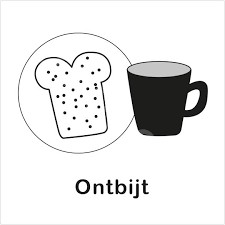 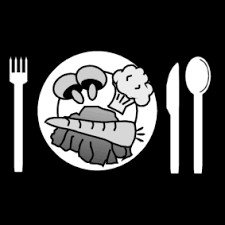 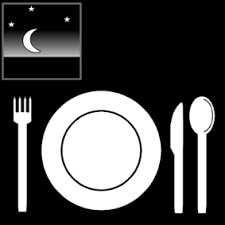 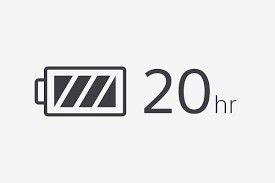 